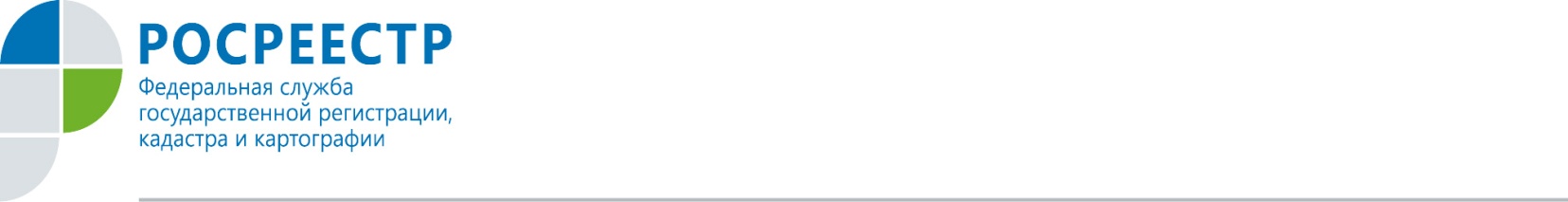 ПРОВЕРИТЬ СТАТУС РЕГИСТРАЦИИ СДЕЛОК С НЕДВИЖИМОСТЬЮ МОЖНО В РЕЖИМЕ ОНЛАЙНРосреестр по Орловской области напоминает, что отследить статус исполнения поданной заявки можно в "Личном кабинете" (https://lk.rosreestr.ru) в разделе "Мои заявки", а при необходимости получать уведомления о ходе её исполнения.Кроме того, в "Личном кабинете" в разделе "Мои объекты" можно проверить информацию о принадлежащих пользователю объектах недвижимости, такую как: кадастровый номер, адрес, площадь, сведения о правах, сведения об ограничениях (обременениях), а также сравнить данные Росреестра, включая кадастровую стоимость, с данными «Личного кабинета налогоплательщика».  Сервис выдает информацию по всем объектам недвижимости, зарегистрированным за правообладателем, независимо от места его проживания. Если же  в собственности есть недвижимость, находящаяся в нескольких регионах России, вся информация о ней будет также отражена в «Личном кабинете», - прокомментировала руководитель Управления Росреестра по Орловской области Надежда Кацура. «Личный кабинет» позволяет получить информацию в режиме онлайн совершенно бесплатно.Использование сервиса "Личный кабинет" доступно для пользователей, зарегистрированных на портале "Госуслуги".Пресс-служба УправленияРосреестра по Орловской области 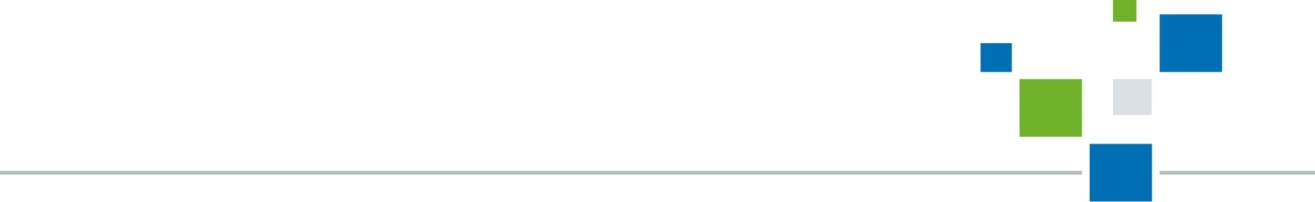 